ANALISIS WACANA LIRIK LAGU TUHAN TELAH MATIDISCOURSE ANALYSIS THE SONG LYRIC OF                      TUHAN TELAH MATIOleh :DICKY YUSUF BUDIMAN KUSMAYADI142050129SKRIPSIUntuk Memperoleh Gelar Sarjana Pada Program Studi Ilmu Komunikasi Konsentrasi Humas Fakultas Ilmu Sosial dan Ilmu Politik Universitas Pasundan 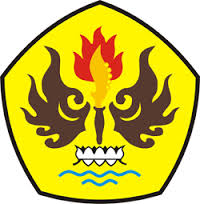 FAKULTAS ILMU SOSIAL DAN ILMU POLITIKUNIVERSITAS PASUNDAN BANDUNG2018